ПРОЄКТ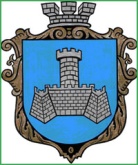 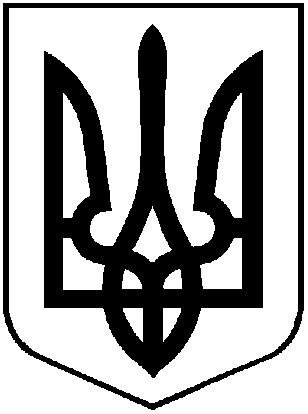 УКРАЇНАХМІЛЬНИЦЬКА МІСЬКА РАДАВІННИЦЬКОЇ ОБЛАСТІВиконавчий комітетР І Ш Е Н Н Я_______________2022  р.							 	№______Про звільнення К. І.В. від  виконання обов’язків опікуна щодо Г. Г.М.Розглянувши заяву від 22.02.2022 р. та документи, надані  К. І. В., 21.01.1982 р. народження, яка є опікуном Г. Г.М., 03.03.1954 р. народження, щодо звільнення від обов’язків опікуна щодо Г. Г.М., керуючись  ст. 75 Цивільного кодексу України, Правилами опіки та піклування, затвердженими наказом Державного комітету України у справах сім’ї та молоді, Міністерства освіти України, Міністерства охорони здоров’я України, Міністерства освіти України, Міністерства праці та соціальної політики України від 26.05.1999р. №34/166/131/88, враховуючи рішення опікунської ради від 15.03.2022 р. № 3, керуючись статтями 34, 59 Закону України «Про місцеве самоврядування в Україні», виконавчий комітет Хмільницької міської ради,                                                   В И Р І Ш И В :1. Звільнити К. І. В., 21.01.1982 р. народження, від виконання обов’язків опікуна щодо Г. Г. М., 03.03.1954 р. народження.2. Контроль за виконанням даного рішення покласти на заступника міського голови з питань діяльності виконавчих органів міської ради  А.Сташка.Міський голова                                                                          Микола ЮРЧИШИН